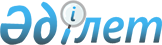 О внесении изменений в решение Байганинского районного маслихата от 30 декабря 2019 года № 291 "Об утверждении бюджета Карауылкелдинского сельского округа на 2020-2022 годы"
					
			С истёкшим сроком
			
			
		
					Решение Байганинского районного маслихата Актюбинской области от 3 апреля 2020 года № 321. Зарегистрировано Департаментом юстиции Актюбинской области 8 апреля 2020 года № 6993. Прекращено действие в связи с истечением срока
      В соответствии с пунктом 4 статьи 109-1 Бюджетного Кодекса Республики Казахстан от 4 декабря 2008 года и статьей 6 Закона Республики Казахстан от 23 января 2001 года "О местном государственном управлении и самоуправлении в Республике Казахстан", маслихат Байганинского района РЕШИЛ:
      1. Внести в решение Байганинского районного маслихата от 30 декабря 2019 года № 291 "Об утверждении бюджета Карауылкелдинского сельского округа на 2020-2022 годы" (зарегистрированное в Реестре государственной регистрации нормативных правовых актов за № 6692, опубликованное 17 января 2020 года в эталонном контрольном банке нормативных правовых актов Республики Казахстан в электронном виде) следующие изменения:
      в пункте 1:
      в подпункте 1):
      доходы - цифры "351 772" заменить цифрами "357 487,0";
      поступления трансфертов - цифры "321 440" заменить цифрами "327 155,0";
      в подпункте 2):
      затраты - цифры "351 772" заменить цифрами "360 025,8";
      в подпункте 5):
      дефицит бюджета (профицит) - цифра "0" заменить цифрами "-2 538,8";
      в подпункте 6):
      финансирование дефицита бюджета (использование профицита) - цифра "0" заменить цифрами "2538,8".
      2. Приложение 1 к указанному решению изложить в новой редакции согласно приложению к настоящему решению.
      3. Государственному учреждению "Аппарат Байганинского районного маслихата" в установленном законодательством порядке обеспечить:
      1) государственную регистрацию настоящего решения в Департаменте юстиции Актюбинской области;
      2) размещение настоящего решения на интернет-ресурсе Байганинского районного маслихата после его официального опубликования.
      4. Настоящее решение вводится в действие с 1 января 2020 года. Бюджет Карауылкелдинского сельского округа на 2020 год
					© 2012. РГП на ПХВ «Институт законодательства и правовой информации Республики Казахстан» Министерства юстиции Республики Казахстан
				
      Председатель сессии Байганинского районного маслихата 

Н. Есказиева

      Секретарь Байганинского районного маслихата 

Б. Турлыбаев
Приложение к решению Байганинского районного маслихата от 3 апреля 2020 года № 321Приложение 1 к решению Байганинского районного маслихата от 30 декабря 2019 года № 291
Категория
Категория
Категория
Категория
Сумма (тысяч тенге)
Класс
Класс
Класс
Сумма (тысяч тенге)
Подкласс
Подкласс
Сумма (тысяч тенге)
Наименование
Сумма (тысяч тенге)
I. ДОХОДЫ
357 487,0
1
Налоговые поступления
30 332,0
01
Подоходный налог
13 782,0
2
Индивидуальный подоходный налог
13 782,0
04
Налоги на собственность
16 550,0
1
Hалоги на имущество
512,0
3
Земельный налог
1 245,0
4
Hалог на транспортные средства
14 793,0
4
Поступления трансфертов 
327 155,0
02
Трансферты из вышестоящих органов государственного управления
327 155,0
3
Трансферты из районного (города областного значения) бюджета
327 155,0
Функциональная группа
Функциональная группа
Функциональная группа
Функциональная группа
Функциональная группа
Сумма (тысяч тенге)
Функциональная подгруппа
Функциональная подгруппа
Функциональная подгруппа
Функциональная подгруппа
Сумма (тысяч тенге)
Администратор бюджетных программ
Администратор бюджетных программ
Администратор бюджетных программ
Сумма (тысяч тенге)
Программа
Программа
Сумма (тысяч тенге)
Наименование
Сумма (тысяч тенге)
II. ЗАТРАТЫ
360 025,8
01
Государственные услуги общего характера
44 607,0
1
Представительные, исполнительные и другие органы, выполняющие общие функции государственного управления
44 607,0
124
Аппарат акима города районного значения, села, поселка, сельского округа
44 607,0
001
Услуги по обеспечению деятельности акима города районного значения, села, поселка, сельского округа
43 119,0
022
Капитальные расходы государственного органа
1 488,0
04
Образование
262 619,0
1
Дошкольное воспитание и обучение
262 619,0
124
Аппарат акима города районного значения, села, поселка, сельского округа
262 619,0
041
Реализация государственного образовательного заказа в дошкольных организациях образования
262 619,0
07
Жилищно-коммунальное хозяйство
36 996,5
3
Благоустройство населенных пунктов
36 996,5
124
Аппарат акима города районного значения, села, поселка, сельского округа
36 996,5
008
Освещение улиц в населенных пунктах
11 702,0
009
Обеспечение санитарии населенных пунктов
4 400,0
011
Благоустройство и озеленение населенных пунктов
20 894,5
12
Транспорт и коммуникации
7 040,0
1
Автомобильный транспорт
7 040,0
124
Аппарат акима города районного значения, села, поселка, сельского округа
7 040,0
013
Обеспечение функционирования автомобильных дорог в городах районного значения, селах, поселках, сельских округах
7 040,0
13
Прочие
8 650,0
9
Прочие
8 650,0
124
Аппарат акима города районного значения, села, поселка, сельского округа
8 650,0
040
Реализация мероприятий для решения вопросов обустройства населенных пунктов в реализацию мер по содействию экономическому развитию регионов в рамках Программы развития регионов до 2025 года
8 650,0
15
Трансферты
113,3
1
Трансферты
113,3
124
Аппарат акима города районного значения, села, поселка, сельского округа
113,3
048
Возврат неиспользованных (недоиспользованных) целевых трансфертов
113,3
ІII. ЧИСТОЕ БЮДЖЕТНОЕ КРЕДИТОВАНИЕ
0,0
IV. Сальдо по операциям с финансовыми активами
0,0
V. Дефицит бюджета (профицит)
-2 538,8
VI. Финансирование дефицита бюджета (использование профицита)
2 538,8
категория
категория
категория
категория
Сумма (тысяч тенге)
класс
класс
класс
Сумма (тысяч тенге)
подкласс
подкласс
Сумма (тысяч тенге)
Наименование
Сумма (тысяч тенге)
8
Используемые остатки бюджетных средств
2 538,8
01
Остатки бюджетных средств
2 538,8
1
Свободные остатки бюджетных средств
2 538,8